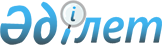 О переименовании некоторых улиц в селе Жолболды Жолболдинского сельского округа Актогайского районаРешение акима Жолболдинского сельского округа Актогайского районного маслихата Павлодарской области от 16 мая 2022 года № 6. Зарегистрировано в Министерстве юстиции Республики Казахстан 19 мая 2022 года № 28128
      В соответствии с подпунктом 4) статьи 14 Закона Республики Казахстан "Об административно-территориальном устройстве Республики Казахстан", пунктом 2 статьи 35 Закона Республики Казахстан "О местном государственном управлении и самоуправлении в Республике Казахстан", учитывая мнение жителей Жолболдинского сельского округа Актогайского района и на основании заключения областной ономастической комиссии от 9 ноября 2018 года РЕШИЛ:
      1. Переименовать следующие улицы в cеле Жолболды:
      улицу "Центральная" на улицу "Достық";
      улицу "Коммунистическая" на улицу "Мұхтар Әуезов";
      улицу "Озерная" на улицу "Атамекен";
      улицу "Ленина" на улицу "Әйтеке би";
      улицу "Кабельная" на улицу "Сырдария";
      улицу "Заготзерно" на улицу "Ақ жайық";
      улицу "Степная" на улицу "Ұлы дала";
      улицу "Строительная" на улицу "Болашақ".
      2. Настоящее решение вводится в действие по истечении десяти календарных дней после дня его первого официального опубликования.
					© 2012. РГП на ПХВ «Институт законодательства и правовой информации Республики Казахстан» Министерства юстиции Республики Казахстан
				
      Аким Жолболдинского сельского округа

 Х. Ахтанов
